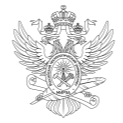 МИНОБРНАУКИ РОССИИФедеральное государственное бюджетное образовательное учреждениевысшего образования«МИРЭА – Российский технологический университет»МИНОБРНАУКИ РОССИИФедеральное государственное бюджетное образовательное учреждениевысшего образования«МИРЭА – Российский технологический университет»МИНОБРНАУКИ РОССИИФедеральное государственное бюджетное образовательное учреждениевысшего образования«МИРЭА – Российский технологический университет»МИНОБРНАУКИ РОССИИФедеральное государственное бюджетное образовательное учреждениевысшего образования«МИРЭА – Российский технологический университет»УТВЕРЖДАЮРектор__________________Кудж С.А.«___»_____________20___ г.Основная профессиональная образовательнаяпрограмма высшего образованияОсновная профессиональная образовательнаяпрограмма высшего образованияОсновная профессиональная образовательнаяпрограмма высшего образованияОсновная профессиональная образовательнаяпрограмма высшего образованияСпециальность38.05.01 Экономическая безопасность38.05.01 Экономическая безопасность38.05.01 Экономическая безопасностьСпециализацияспециализация N 4 "Судебная экономическая экспертиза"специализация N 4 "Судебная экономическая экспертиза"специализация N 4 "Судебная экономическая экспертиза"КвалификацияэкономистэкономистэкономистФорма обученияочнаяочнаяочнаяМосква 2021Москва 2021Москва 2021Москва 20211. Цель (миссия) программы Программа имеет своей целью развитие у обучающихся личностных качеств, а также формирование общекультурных, общепрофессиональных, профессионально-специализированных и профессиональных компетенций в соответствии с требованиями ФГОС ВО по специальности 38.05.01 Экономическая безопасность. Программа включает в себя: учебный план, календарный учебный график, рабочие программы дисциплин (модулей), программ практик, а также комплекс оценочных и методических материалов. 1. Цель (миссия) программы Программа имеет своей целью развитие у обучающихся личностных качеств, а также формирование общекультурных, общепрофессиональных, профессионально-специализированных и профессиональных компетенций в соответствии с требованиями ФГОС ВО по специальности 38.05.01 Экономическая безопасность. Программа включает в себя: учебный план, календарный учебный график, рабочие программы дисциплин (модулей), программ практик, а также комплекс оценочных и методических материалов. 2. Нормативные документы Образовательная программа разработана в соответствии с требованиями нормативных правовых актов: 2. Нормативные документы Образовательная программа разработана в соответствии с требованиями нормативных правовых актов: ─Федеральный закон Российской Федерации «Об образовании в Российской Федерации» от 29 декабря 2012 г. № 273-ФЗ;─Федеральный государственный образовательный стандарт высшего образования (ФГОС ВО) по направлению подготовки 38.05.01 Экономическая безопасность, утвержденный приказом Министерства образования и науки Российской Федерации от 16 января 2017 года № 20;─Порядок организации и осуществления образовательной деятельности по образовательным программам высшего образования – программам бакалавриата, программам специалитета, программам магистратуры, утвержденный приказом Минобрнауки России от 5 апреля 2017 года № 301 (далее – Порядок организации образовательной деятельности);─Устав федерального государственного бюджетного образовательного учреждения высшего образования «МИРЭА - Российский технологический университет»─Иные нормативные правовые акты, регламентирующие общественные отношения в сфере образования.3. Объем программы3. Объем программыТрудоемкость освоения студентом ОП ВО в соответствии с ФГОС ВО по данному направлению 300 зачетных единиц, включая все виды аудиторной (контактной) и самостоятельной работы студента, практики и время, отводимое на контроль качества освоения студентом ОП ВО.Трудоемкость освоения студентом ОП ВО в соответствии с ФГОС ВО по данному направлению 300 зачетных единиц, включая все виды аудиторной (контактной) и самостоятельной работы студента, практики и время, отводимое на контроль качества освоения студентом ОП ВО.4. Срок получения образования по программе4. Срок получения образования по программеСрок получения образования по программе в очной, включая каникулы, предоставляемые после прохождения государственной итоговой аттестации, составляет 5 лет.Срок получения образования по программе в очной, включая каникулы, предоставляемые после прохождения государственной итоговой аттестации, составляет 5 лет.5. Применение электронного обучения и дистанционных образовательных технологий5. Применение электронного обучения и дистанционных образовательных технологийМожет реализовываться с применением электронного обучения и дистанционных образовательных технологий.Может реализовываться с применением электронного обучения и дистанционных образовательных технологий.6. Сетевая форма реализации программы6. Сетевая форма реализации программыНе используется.Не используется.7. Сведения, составляющие государственную тайну7. Сведения, составляющие государственную тайнуОПОП ВО не содержит сведений, составляющих государственную тайну.ОПОП ВО не содержит сведений, составляющих государственную тайну.8. Язык образования8. Язык образованияОбразовательная деятельность по программе осуществляется на государственном языке Российской Федерации – русском языке.Образовательная деятельность по программе осуществляется на государственном языке Российской Федерации – русском языке.9. Область профессиональной деятельности выпускника9. Область профессиональной деятельности выпускникаОбласть профессиональной деятельности выпускников, освоивших программу специалитета, включает:обеспечение экономической безопасности общества, государства и личности, субъектов экономической деятельности;обеспечение законности и правопорядка в сфере экономики;судебно-экспертную деятельность по обеспечению судопроизводства, предупреждения, раскрытия и расследования правонарушений в сфере экономики;экономическую, социально-экономическую деятельности хозяйствующих субъектов, экономических, финансовых, производственно- экономических и аналитических служб организаций, государственных и муниципальных органов власти, конкурентную разведку;экономическое образование.Область профессиональной деятельности выпускников, освоивших программу специалитета, включает:обеспечение экономической безопасности общества, государства и личности, субъектов экономической деятельности;обеспечение законности и правопорядка в сфере экономики;судебно-экспертную деятельность по обеспечению судопроизводства, предупреждения, раскрытия и расследования правонарушений в сфере экономики;экономическую, социально-экономическую деятельности хозяйствующих субъектов, экономических, финансовых, производственно- экономических и аналитических служб организаций, государственных и муниципальных органов власти, конкурентную разведку;экономическое образование.10. Объекты профессиональной деятельности выпускника10. Объекты профессиональной деятельности выпускникаОбъектами профессиональной деятельности выпускников, освоивших программу специалитета, являются:общественные отношения в сфере обеспечения законности и правопорядка, экономической безопасности;события и действия, создающие угрозы экономической безопасности;свойства и признаки материальных носителей разыскной и доказательственной информации;поведение хозяйствующих субъектов, их затраты, риски и результаты экономической деятельности, функционирующие рынки, финансовые и информационные потоки, производственные процессы.Объектами профессиональной деятельности выпускников, освоивших программу специалитета, являются:общественные отношения в сфере обеспечения законности и правопорядка, экономической безопасности;события и действия, создающие угрозы экономической безопасности;свойства и признаки материальных носителей разыскной и доказательственной информации;поведение хозяйствующих субъектов, их затраты, риски и результаты экономической деятельности, функционирующие рынки, финансовые и информационные потоки, производственные процессы.11. Виды профессиональной деятельности, к которым готовятся выпускники11. Виды профессиональной деятельности, к которым готовятся выпускникиВиды профессиональной деятельности, к которым готовятся выпускники:расчетно-экономическая и проектно-экономическая;экспертно-консультационная.Виды профессиональной деятельности, к которым готовятся выпускники:расчетно-экономическая и проектно-экономическая;экспертно-консультационная.12. Задачи профессиональной деятельности выпускника12. Задачи профессиональной деятельности выпускникаВыпускник, освоивший программу, в соответствии с видами профессиональной деятельности, на которые ориентирована программа, должен быть готов решать следующие профессиональные задачи:расчетно-экономическая и проектно-экономическая деятельность:формирование системы качественных и количественных критериев экономической безопасности, индикаторов порогового или критического состояния экономических систем и объектов;подготовка исходных данных для проведения расчетов экономических и социально-экономических показателей, характеризующих деятельность хозяйствующих субъектов;проведение расчетов экономических и социально-экономических показателей на основе типовых методик с учетом действующей нормативно- правовой базы, разработка и обоснование системы экономических и социально-экономических показателей, характеризующих деятельность хозяйствующих субъектов;разработка экономических разделов планов организаций;подготовка заданий и разработка проектных решений, методических и нормативных документов;экспертно-консультационная деятельность:производство судебных экономических экспертиз;производство исследований по заданиям правоохранительных органов и других субъектов правоприменительной деятельности;экспертная оценка финансово-хозяйственной деятельности организации с целью определения сложившейся финансовой ситуации;оценка факторов риска, способных создавать социально- экономические ситуации критического характера;прогноз возможных чрезвычайных социально-экономических ситуаций, разработка и осуществление мероприятий по их предотвращению или смягчению;оценка возможных экономических потерь в случае нарушения экономической и финансовой безопасности и определение необходимых компенсационных резервов;экономическая экспертиза нормативных правовых актов;разработка методических рекомендаций по обеспечению экономической безопасности бизнеса;консультирование по вопросам выявления потенциальных и реальных угроз экономической безопасности.Выпускник, освоивший программу, в соответствии с видами профессиональной деятельности, на которые ориентирована программа, должен быть готов решать следующие профессиональные задачи:расчетно-экономическая и проектно-экономическая деятельность:формирование системы качественных и количественных критериев экономической безопасности, индикаторов порогового или критического состояния экономических систем и объектов;подготовка исходных данных для проведения расчетов экономических и социально-экономических показателей, характеризующих деятельность хозяйствующих субъектов;проведение расчетов экономических и социально-экономических показателей на основе типовых методик с учетом действующей нормативно- правовой базы, разработка и обоснование системы экономических и социально-экономических показателей, характеризующих деятельность хозяйствующих субъектов;разработка экономических разделов планов организаций;подготовка заданий и разработка проектных решений, методических и нормативных документов;экспертно-консультационная деятельность:производство судебных экономических экспертиз;производство исследований по заданиям правоохранительных органов и других субъектов правоприменительной деятельности;экспертная оценка финансово-хозяйственной деятельности организации с целью определения сложившейся финансовой ситуации;оценка факторов риска, способных создавать социально- экономические ситуации критического характера;прогноз возможных чрезвычайных социально-экономических ситуаций, разработка и осуществление мероприятий по их предотвращению или смягчению;оценка возможных экономических потерь в случае нарушения экономической и финансовой безопасности и определение необходимых компенсационных резервов;экономическая экспертиза нормативных правовых актов;разработка методических рекомендаций по обеспечению экономической безопасности бизнеса;консультирование по вопросам выявления потенциальных и реальных угроз экономической безопасности.13. Квалификация, присваиваемая выпускникам13. Квалификация, присваиваемая выпускникамВыпускникам присваивается квалификация «экономист».Выпускникам присваивается квалификация «экономист».14. Условия реализации образовательной программы14. Условия реализации образовательной программыУниверситет располагает на законном основании материально- техническим обеспечением образовательной деятельности для реализации образовательной программы по Блоку 1 «Дисциплины» и Блоку 3 «Государственная итоговая аттестация» в соответствии с учебным планом. Конкретный перечень материально-технического обеспечения (включая программное обеспечение) указан в рабочих программах.Университет обеспечивает обучающимся индивидуальный неограниченный доступ к одной или нескольким электронно-библиотечным системам (электронным библиотекам) и к электронной информационно- образовательной среде организации, которая соответствует требованиям федерального государственного образовательного стандарта.Университет располагает на законном основании материально- техническим обеспечением образовательной деятельности для реализации образовательной программы по Блоку 1 «Дисциплины» и Блоку 3 «Государственная итоговая аттестация» в соответствии с учебным планом. Конкретный перечень материально-технического обеспечения (включая программное обеспечение) указан в рабочих программах.Университет обеспечивает обучающимся индивидуальный неограниченный доступ к одной или нескольким электронно-библиотечным системам (электронным библиотекам) и к электронной информационно- образовательной среде организации, которая соответствует требованиям федерального государственного образовательного стандарта.15. Сведения о профессорско-преподавательском составе, необходимом для реализации программы15. Сведения о профессорско-преподавательском составе, необходимом для реализации программыРеализация программы обеспечивается руководящими и научно- педагогическими работниками Университета, а также лицами, привлекаемыми к реализации программы на условиях гражданско-правового договора.Доля научно-педагогических работников (в приведенных к целочисленным значениям ставок), имеющих образование, соответствующее профилю преподаваемой дисциплины (модуля), в общем числе научно- педагогических работников, реализующих программу, составляет 70 процента.Доля научно-педагогических работников (в приведенных к целочисленным значениям ставок), имеющих ученую степень (в том числе ученую степень, присвоенную за рубежом и признаваемую в Российской Федерации) и (или) ученое звание (в том числе ученое звание, полученное за рубежом и признаваемое в Российской Федерации), в общем числе научно- педагогических работников, реализующих программу, составляет 60 процентов.Доля работников (в приведенных к целочисленным значениям ставок) из числа руководителей и работников организаций, деятельность которых связана с профилем программы (имеющих стаж работы в данной профессиональной области не менее 3 лет), в общем числе работников, реализующих программу, составляет 1 процентов.Реализация программы обеспечивается руководящими и научно- педагогическими работниками Университета, а также лицами, привлекаемыми к реализации программы на условиях гражданско-правового договора.Доля научно-педагогических работников (в приведенных к целочисленным значениям ставок), имеющих образование, соответствующее профилю преподаваемой дисциплины (модуля), в общем числе научно- педагогических работников, реализующих программу, составляет 70 процента.Доля научно-педагогических работников (в приведенных к целочисленным значениям ставок), имеющих ученую степень (в том числе ученую степень, присвоенную за рубежом и признаваемую в Российской Федерации) и (или) ученое звание (в том числе ученое звание, полученное за рубежом и признаваемое в Российской Федерации), в общем числе научно- педагогических работников, реализующих программу, составляет 60 процентов.Доля работников (в приведенных к целочисленным значениям ставок) из числа руководителей и работников организаций, деятельность которых связана с профилем программы (имеющих стаж работы в данной профессиональной области не менее 3 лет), в общем числе работников, реализующих программу, составляет 1 процентов.Квалификация руководящих и научно-педагогических работников Университета соответствует квалификационным характеристикам, установленным в Едином квалификационном справочнике должностей руководителей, специалистов и служащих, разделе «Квалификационные характеристики должностей руководителей и специалистов высшего профессионального и дополнительного профессионального образования», утвержденном приказом Минздравсоцразвития РФ от 11.01.2011 № 1н и профессиональным стандартам (при наличии).Среднегодовой объем финансирования научных исследований на одного научно-педагогического работника (в приведенных к целочисленным значениям ставок) составляет величину не менее чем величина аналогичного показателя мониторинга системы образования, утверждаемого Минобрнауки России.Квалификация руководящих и научно-педагогических работников Университета соответствует квалификационным характеристикам, установленным в Едином квалификационном справочнике должностей руководителей, специалистов и служащих, разделе «Квалификационные характеристики должностей руководителей и специалистов высшего профессионального и дополнительного профессионального образования», утвержденном приказом Минздравсоцразвития РФ от 11.01.2011 № 1н и профессиональным стандартам (при наличии).Среднегодовой объем финансирования научных исследований на одного научно-педагогического работника (в приведенных к целочисленным значениям ставок) составляет величину не менее чем величина аналогичного показателя мониторинга системы образования, утверждаемого Минобрнауки России.16. Планируемые результаты освоения программы16. Планируемые результаты освоения программыВ результате освоения программы у выпускника должны быть сформированы общекультурные, общепрофессиональные, профессионально- специализированные и профессиональные компетенции.В результате освоения программы у выпускника должны быть сформированы общекультурные, общепрофессиональные, профессионально- специализированные и профессиональные компетенции.Выпускник, освоивший программу, должен обладать следующими общекультурными компетенциями:способностью понимать и анализировать мировоззренческие, социально и личностно значимые философские проблемы (ОК-1)способностью анализировать основные этапы и закономерности исторического развития России, ее место и роль в современном мире в целях формирования гражданской позиции и развития патриотизма (ОК-2)способностью ориентироваться в политических, социальных и экономических процессах (ОК-3)способностью выполнять профессиональные задачи в соответствии с нормами морали, профессиональной этики и служебного этикета (ОК-4)способностью работать в коллективе, толерантно воспринимая социальные, культурные, конфессиональные и иные различия, предупреждать и конструктивно разрешать конфликтные ситуации в процессе профессиональной деятельности (ОК-5)способностью проявлять психологическую устойчивость в сложных и экстремальных условиях, применять методы эмоциональной и когнитивной регуляции для оптимизации собственной деятельности и психологического состояния (ОК-6)способностью к логическому мышлению, аргументированно и ясно строить устную и письменную речь, вести полемику и дискуссии (ОК-7)способностью принимать оптимальные организационно- управленческие решения (ОК-8)способностью организовывать свою жизнь в соответствии с социально значимыми представлениями о здоровом образе жизни (ОК-9)способностью осуществлять письменную и устную коммуникацию на русском языке (ОК-10)способностью к деловому общению, профессиональной коммуникации на одном из иностранных языков (ОК-11)способностью работать с различными информационными ресурсами и технологиями, применять основные методы, способы и средства получения, хранения, поиска, систематизации, обработки и передачи информации (ОК- 12)Выпускник, освоивший программу, должен обладать следующими общекультурными компетенциями:способностью понимать и анализировать мировоззренческие, социально и личностно значимые философские проблемы (ОК-1)способностью анализировать основные этапы и закономерности исторического развития России, ее место и роль в современном мире в целях формирования гражданской позиции и развития патриотизма (ОК-2)способностью ориентироваться в политических, социальных и экономических процессах (ОК-3)способностью выполнять профессиональные задачи в соответствии с нормами морали, профессиональной этики и служебного этикета (ОК-4)способностью работать в коллективе, толерантно воспринимая социальные, культурные, конфессиональные и иные различия, предупреждать и конструктивно разрешать конфликтные ситуации в процессе профессиональной деятельности (ОК-5)способностью проявлять психологическую устойчивость в сложных и экстремальных условиях, применять методы эмоциональной и когнитивной регуляции для оптимизации собственной деятельности и психологического состояния (ОК-6)способностью к логическому мышлению, аргументированно и ясно строить устную и письменную речь, вести полемику и дискуссии (ОК-7)способностью принимать оптимальные организационно- управленческие решения (ОК-8)способностью организовывать свою жизнь в соответствии с социально значимыми представлениями о здоровом образе жизни (ОК-9)способностью осуществлять письменную и устную коммуникацию на русском языке (ОК-10)способностью к деловому общению, профессиональной коммуникации на одном из иностранных языков (ОК-11)способностью работать с различными информационными ресурсами и технологиями, применять основные методы, способы и средства получения, хранения, поиска, систематизации, обработки и передачи информации (ОК- 12)Выпускник, освоивший программу, должен обладать следующими общекультурными компетенциями:способностью понимать и анализировать мировоззренческие, социально и личностно значимые философские проблемы (ОК-1)способностью анализировать основные этапы и закономерности исторического развития России, ее место и роль в современном мире в целях формирования гражданской позиции и развития патриотизма (ОК-2)способностью ориентироваться в политических, социальных и экономических процессах (ОК-3)способностью выполнять профессиональные задачи в соответствии с нормами морали, профессиональной этики и служебного этикета (ОК-4)способностью работать в коллективе, толерантно воспринимая социальные, культурные, конфессиональные и иные различия, предупреждать и конструктивно разрешать конфликтные ситуации в процессе профессиональной деятельности (ОК-5)способностью проявлять психологическую устойчивость в сложных и экстремальных условиях, применять методы эмоциональной и когнитивной регуляции для оптимизации собственной деятельности и психологического состояния (ОК-6)способностью к логическому мышлению, аргументированно и ясно строить устную и письменную речь, вести полемику и дискуссии (ОК-7)способностью принимать оптимальные организационно- управленческие решения (ОК-8)способностью организовывать свою жизнь в соответствии с социально значимыми представлениями о здоровом образе жизни (ОК-9)способностью осуществлять письменную и устную коммуникацию на русском языке (ОК-10)способностью к деловому общению, профессиональной коммуникации на одном из иностранных языков (ОК-11)способностью работать с различными информационными ресурсами и технологиями, применять основные методы, способы и средства получения, хранения, поиска, систематизации, обработки и передачи информации (ОК- 12)Выпускник, освоивший программу, должен обладать следующими общекультурными компетенциями:способностью понимать и анализировать мировоззренческие, социально и личностно значимые философские проблемы (ОК-1)способностью анализировать основные этапы и закономерности исторического развития России, ее место и роль в современном мире в целях формирования гражданской позиции и развития патриотизма (ОК-2)способностью ориентироваться в политических, социальных и экономических процессах (ОК-3)способностью выполнять профессиональные задачи в соответствии с нормами морали, профессиональной этики и служебного этикета (ОК-4)способностью работать в коллективе, толерантно воспринимая социальные, культурные, конфессиональные и иные различия, предупреждать и конструктивно разрешать конфликтные ситуации в процессе профессиональной деятельности (ОК-5)способностью проявлять психологическую устойчивость в сложных и экстремальных условиях, применять методы эмоциональной и когнитивной регуляции для оптимизации собственной деятельности и психологического состояния (ОК-6)способностью к логическому мышлению, аргументированно и ясно строить устную и письменную речь, вести полемику и дискуссии (ОК-7)способностью принимать оптимальные организационно- управленческие решения (ОК-8)способностью организовывать свою жизнь в соответствии с социально значимыми представлениями о здоровом образе жизни (ОК-9)способностью осуществлять письменную и устную коммуникацию на русском языке (ОК-10)способностью к деловому общению, профессиональной коммуникации на одном из иностранных языков (ОК-11)способностью работать с различными информационными ресурсами и технологиями, применять основные методы, способы и средства получения, хранения, поиска, систематизации, обработки и передачи информации (ОК- 12)Выпускник, освоивший программу, должен обладать следующими общепрофессиональными компетенциями:способностью применять математический инструментарий для решения экономических задач (ОПК-1)способностью использовать закономерности и методы экономической науки при решении профессиональных задач (ОПК-2)способностью применять основные закономерности создания и принципы функционирования систем экономической безопасности хозяйствующих субъектов (ОПК-3)способностью проводить независимые внутренние проверки и консультации по вопросам надежности и эффективности функционирования систем управления рисками, внутреннего контроля, корпоративного управления, операционной деятельности и информационных систем, с целью достижения стратегических целей обеспечения экономической безопасности, достоверности информации о финансово-хозяйственной деятельности организации, противодействия правонарушениям и соблюдения требований действующего законодательства и внутренних нормативных актов организации (ПСК-7)способностью проводить анализ возможных экономических рисков, давать им оценку, составлять и обосновывать прогнозы динамики развития основных угроз экономической безопасности, в том числе возникающих при планировании и осуществлении инновационных проектов, формировании внешнеэкономических связей и определении перспектив экономического роста (ПСК-8)способностью проводить анализ совокупности способов организации финансовых отношений, финансовых институтов и инфраструктуры, владеть методами аналитической работы, связанными с финансовыми аспектами деятельности коммерческих и некоммерческих организаций различных организационно-правовых форм, в том числе финансово-кредитных, органов государственной власти и местного самоуправления, направленными на предупреждение, локализацию и нейтрализацию угроз экономической безопасности (ПСК-9)способностью использовать закономерности и методы экономической науки при анализе эмпирической и научной информации, проведении прикладных научных исследований по проблемам обеспечения экономической безопасности, оценивать их эффективность, формулировать выводы и составлять отчеты, доклады и справки по результатам выполненных работ (ПСК-10)способностью применять законодательство РФ о налогах и сборах в профессиональной деятельности, проводить налоговые проверки в целях выявления, предупреждения и пресечения налоговых правонарушений (ПСК -11)способностью разрабатывать основные направления стратегии обеспечения экономической безопасности, на основе накопления, обработки и анализа информации о функционировании систем и эффективности управленческих решений, определять важнейшие угрозы и осуществлять мероприятия по предотвращению случайных ситуаций, которые могут привести к значительным экономическим последствиям (ПСК-12)Выпускник, освоивший программу, должен обладать следующими общепрофессиональными компетенциями:способностью применять математический инструментарий для решения экономических задач (ОПК-1)способностью использовать закономерности и методы экономической науки при решении профессиональных задач (ОПК-2)способностью применять основные закономерности создания и принципы функционирования систем экономической безопасности хозяйствующих субъектов (ОПК-3)способностью проводить независимые внутренние проверки и консультации по вопросам надежности и эффективности функционирования систем управления рисками, внутреннего контроля, корпоративного управления, операционной деятельности и информационных систем, с целью достижения стратегических целей обеспечения экономической безопасности, достоверности информации о финансово-хозяйственной деятельности организации, противодействия правонарушениям и соблюдения требований действующего законодательства и внутренних нормативных актов организации (ПСК-7)способностью проводить анализ возможных экономических рисков, давать им оценку, составлять и обосновывать прогнозы динамики развития основных угроз экономической безопасности, в том числе возникающих при планировании и осуществлении инновационных проектов, формировании внешнеэкономических связей и определении перспектив экономического роста (ПСК-8)способностью проводить анализ совокупности способов организации финансовых отношений, финансовых институтов и инфраструктуры, владеть методами аналитической работы, связанными с финансовыми аспектами деятельности коммерческих и некоммерческих организаций различных организационно-правовых форм, в том числе финансово-кредитных, органов государственной власти и местного самоуправления, направленными на предупреждение, локализацию и нейтрализацию угроз экономической безопасности (ПСК-9)способностью использовать закономерности и методы экономической науки при анализе эмпирической и научной информации, проведении прикладных научных исследований по проблемам обеспечения экономической безопасности, оценивать их эффективность, формулировать выводы и составлять отчеты, доклады и справки по результатам выполненных работ (ПСК-10)способностью применять законодательство РФ о налогах и сборах в профессиональной деятельности, проводить налоговые проверки в целях выявления, предупреждения и пресечения налоговых правонарушений (ПСК -11)способностью разрабатывать основные направления стратегии обеспечения экономической безопасности, на основе накопления, обработки и анализа информации о функционировании систем и эффективности управленческих решений, определять важнейшие угрозы и осуществлять мероприятия по предотвращению случайных ситуаций, которые могут привести к значительным экономическим последствиям (ПСК-12)Выпускник, освоивший программу, должен обладать следующими профессионально-специализированными компетенциями:способностью участвовать в качестве специалиста в следственных и других процессуальных, а также в непроцессуальных действиях (ПСК-1)способностью выявлять, давать оценку и использовать взаимосвязь и взаимозависимость вызовов, угроз и опасностей, имеющих финансовую природу, в профессиональной деятельности при обеспечении финансовой безопасности и финансового суверенитета страны (ПСК-2)способностью принимать участие в организации справочно- информационных и информационно-поисковых систем, предназначенных для обеспечения различных видов экспертной деятельности (ПСК-3)способностью выявлять на основе анализа и обобщения экспертной практики причины и условия, способствующие совершению правонарушений в налоговой, бухгалтерской и иных экономических сферах, разрабатывать предложения, направленные на их устранения (ПСК-4)способностью применять познания в области материального и процессуального права, юридически правильно квалифицироваться факты, события, обстоятельства и осуществлять производство по делам о преступлениях и иных правонарушениях в сфере экономики (ПСК-5)способностью получать, проверять, анализировать и использовать юридически значимую информацию в целях выявления угроз экономической безопасности, реализовывать мероприятия, направленные на профилактику, предупреждение, пресечение, раскрытие и расследование преступлений и иных правонарушений в сфере экономики (ПСК-6)способностью проводить независимые внутренние проверки и консультации по вопросам надежности и эффективности функционирования систем управления рисками, внутреннего контроля, корпоративного управления, операционной деятельности и информационных систем, с целью достижения стратегических целей обеспечения экономической безопасности, достоверности информации о финансово-хозяйственной деятельности организации, противодействия правонарушениям и соблюдения требований действующего законодательства и внутренних нормативных актов организации (ПСК-7)способностью проводить анализ возможных экономических рисков, давать им оценку, составлять и обосновывать прогнозы динамики развития основных угроз экономической безопасности, в том числе возникающих при планировании и осуществлении инновационных проектов, формировании внешнеэкономических связей и определении перспектив экономического роста (ПСК-8)способностью проводить анализ совокупности способов организации финансовых отношений, финансовых институтов и инфраструктуры, владеть методами аналитической работы, связанными с финансовыми аспектами деятельности коммерческих и некоммерческих организаций различных организационно-правовых форм, в том числе финансово-кредитных, органов государственной власти и местного самоуправления, направленными на предупреждение, локализацию и нейтрализацию угроз экономической безопасности (ПСК-9)способностью использовать закономерности и методы экономической науки при анализе эмпирической и научной информации, проведении прикладных научных исследований по проблемам обеспечения экономической безопасности, оценивать их эффективность, формулировать выводы и составлять отчеты, доклады и справки по результатам выполненных работ (ПСК-10)способностью применять законодательство РФ о налогах и сборах в профессиональной деятельности, проводить налоговые проверки в целях выявления, предупреждения и пресечения налоговых правонарушений (ПСК -11)способностью разрабатывать основные направления стратегии обеспечения экономической безопасности, на основе накопления, обработки и анализа информации о функционировании систем и эффективности управленческих решений, определять важнейшие угрозы и осуществлять мероприятия по предотвращению случайных ситуаций, которые могут привести к значительным экономическим последствиям (ПСК-12)Выпускник, освоивший программу, должен обладать следующими профессионально-специализированными компетенциями:способностью участвовать в качестве специалиста в следственных и других процессуальных, а также в непроцессуальных действиях (ПСК-1)способностью выявлять, давать оценку и использовать взаимосвязь и взаимозависимость вызовов, угроз и опасностей, имеющих финансовую природу, в профессиональной деятельности при обеспечении финансовой безопасности и финансового суверенитета страны (ПСК-2)способностью принимать участие в организации справочно- информационных и информационно-поисковых систем, предназначенных для обеспечения различных видов экспертной деятельности (ПСК-3)способностью выявлять на основе анализа и обобщения экспертной практики причины и условия, способствующие совершению правонарушений в налоговой, бухгалтерской и иных экономических сферах, разрабатывать предложения, направленные на их устранения (ПСК-4)способностью применять познания в области материального и процессуального права, юридически правильно квалифицироваться факты, события, обстоятельства и осуществлять производство по делам о преступлениях и иных правонарушениях в сфере экономики (ПСК-5)способностью получать, проверять, анализировать и использовать юридически значимую информацию в целях выявления угроз экономической безопасности, реализовывать мероприятия, направленные на профилактику, предупреждение, пресечение, раскрытие и расследование преступлений и иных правонарушений в сфере экономики (ПСК-6)способностью проводить независимые внутренние проверки и консультации по вопросам надежности и эффективности функционирования систем управления рисками, внутреннего контроля, корпоративного управления, операционной деятельности и информационных систем, с целью достижения стратегических целей обеспечения экономической безопасности, достоверности информации о финансово-хозяйственной деятельности организации, противодействия правонарушениям и соблюдения требований действующего законодательства и внутренних нормативных актов организации (ПСК-7)способностью проводить анализ возможных экономических рисков, давать им оценку, составлять и обосновывать прогнозы динамики развития основных угроз экономической безопасности, в том числе возникающих при планировании и осуществлении инновационных проектов, формировании внешнеэкономических связей и определении перспектив экономического роста (ПСК-8)способностью проводить анализ совокупности способов организации финансовых отношений, финансовых институтов и инфраструктуры, владеть методами аналитической работы, связанными с финансовыми аспектами деятельности коммерческих и некоммерческих организаций различных организационно-правовых форм, в том числе финансово-кредитных, органов государственной власти и местного самоуправления, направленными на предупреждение, локализацию и нейтрализацию угроз экономической безопасности (ПСК-9)способностью использовать закономерности и методы экономической науки при анализе эмпирической и научной информации, проведении прикладных научных исследований по проблемам обеспечения экономической безопасности, оценивать их эффективность, формулировать выводы и составлять отчеты, доклады и справки по результатам выполненных работ (ПСК-10)способностью применять законодательство РФ о налогах и сборах в профессиональной деятельности, проводить налоговые проверки в целях выявления, предупреждения и пресечения налоговых правонарушений (ПСК -11)способностью разрабатывать основные направления стратегии обеспечения экономической безопасности, на основе накопления, обработки и анализа информации о функционировании систем и эффективности управленческих решений, определять важнейшие угрозы и осуществлять мероприятия по предотвращению случайных ситуаций, которые могут привести к значительным экономическим последствиям (ПСК-12)Выпускник, освоивший программу, должен обладать профессиональными компетенциями, соответствующими виду(видам) профессиональной деятельности, на который (которые) ориентирована программа:Выпускник, освоивший программу, должен обладать профессиональными компетенциями, соответствующими виду(видам) профессиональной деятельности, на который (которые) ориентирована программа:расчетно-экономическая и проектно-экономическаярасчетно-экономическая и проектно-экономическаяспособностью подготавливать исходные данные, необходимые для расчета экономических показателей, характеризующих деятельность хозяйствующих субъектов (ПК-1)способностью обосновывать выбор методик расчета экономических показателей (ПК-2)способностью на основе типовых методик и действующей нормативно- правовой базы рассчитывать экономические показатели, характеризующие деятельность хозяйствующих субъектов (ПК-3)способностью выполнять необходимые для составления экономических разделов планов расчеты, обосновывать их и представлять результаты работы в соответствии с принятыми стандартами (ПК-4)способностью осуществлять планово-отчетную работу организации, разработку проектных решений, разделов текущих и перспективных планов экономического развития организации, бизнес-планов, смет, учетно- отчетной документации, нормативов затрат и соответствующих предложений по реализации разработанных проектов, планов, программ (ПК -5)способностью осуществлять бухгалтерский, финансовый, оперативный, управленческий и статистические учеты хозяйствующих субъектов и применять методики и стандарты ведения бухгалтерского, налогового, бюджетного учетов, формирования и предоставления бухгалтерской, налоговой, бюджетной отчетности (ПК-6)способностью подготавливать исходные данные, необходимые для расчета экономических показателей, характеризующих деятельность хозяйствующих субъектов (ПК-1)способностью обосновывать выбор методик расчета экономических показателей (ПК-2)способностью на основе типовых методик и действующей нормативно- правовой базы рассчитывать экономические показатели, характеризующие деятельность хозяйствующих субъектов (ПК-3)способностью выполнять необходимые для составления экономических разделов планов расчеты, обосновывать их и представлять результаты работы в соответствии с принятыми стандартами (ПК-4)способностью осуществлять планово-отчетную работу организации, разработку проектных решений, разделов текущих и перспективных планов экономического развития организации, бизнес-планов, смет, учетно- отчетной документации, нормативов затрат и соответствующих предложений по реализации разработанных проектов, планов, программ (ПК -5)способностью осуществлять бухгалтерский, финансовый, оперативный, управленческий и статистические учеты хозяйствующих субъектов и применять методики и стандарты ведения бухгалтерского, налогового, бюджетного учетов, формирования и предоставления бухгалтерской, налоговой, бюджетной отчетности (ПК-6)экспертно-консультационнаяэкспертно-консультационнаяспособностью использовать знания теоретических, методических, процессуальных и организационных основ судебной экспертизы при производстве судебных экономических экспертиз и исследований (ПК-37)способностью применять методики судебных экономических экспертных исследований в профессиональной деятельности (ПК-38)способностью осуществлять экономическую экспертизу нормативных правовых актов в целях обнаружения потенциальных угроз экономической безопасности (ПК-39)способностью осуществлять экспертную оценку факторов риска, способных создавать социально-экономические ситуации критического характера, оценивать возможные экономические потери в случае нарушения экономической и финансовой безопасности, определять необходимые компенсационные резервы (ПК-40)способностью использовать знания теоретических, методических, процессуальных и организационных основ судебной экспертизы при производстве судебных экономических экспертиз и исследований (ПК-37)способностью применять методики судебных экономических экспертных исследований в профессиональной деятельности (ПК-38)способностью осуществлять экономическую экспертизу нормативных правовых актов в целях обнаружения потенциальных угроз экономической безопасности (ПК-39)способностью осуществлять экспертную оценку факторов риска, способных создавать социально-экономические ситуации критического характера, оценивать возможные экономические потери в случае нарушения экономической и финансовой безопасности, определять необходимые компенсационные резервы (ПК-40)